[MS-OXIMAP4]: Internet Message Access Protocol Version 4 (IMAP4) ExtensionsIntellectual Property Rights Notice for Open Specifications DocumentationTechnical Documentation. Microsoft publishes Open Specifications documentation (“this documentation”) for protocols, file formats, data portability, computer languages, and standards support. Additionally, overview documents cover inter-protocol relationships and interactions. Copyrights. This documentation is covered by Microsoft copyrights. Regardless of any other terms that are contained in the terms of use for the Microsoft website that hosts this documentation, you can make copies of it in order to develop implementations of the technologies that are described in this documentation and can distribute portions of it in your implementations that use these technologies or in your documentation as necessary to properly document the implementation. You can also distribute in your implementation, with or without modification, any schemas, IDLs, or code samples that are included in the documentation. This permission also applies to any documents that are referenced in the Open Specifications documentation. No Trade Secrets. Microsoft does not claim any trade secret rights in this documentation. Patents. Microsoft has patents that might cover your implementations of the technologies described in the Open Specifications documentation. Neither this notice nor Microsoft's delivery of this documentation grants any licenses under those patents or any other Microsoft patents. However, a given Open Specifications document might be covered by the Microsoft Open Specifications Promise or the Microsoft Community Promise. If you would prefer a written license, or if the technologies described in this documentation are not covered by the Open Specifications Promise or Community Promise, as applicable, patent licenses are available by contacting iplg@microsoft.com. License Programs. To see all of the protocols in scope under a specific license program and the associated patents, visit the Patent Map. Trademarks. The names of companies and products contained in this documentation might be covered by trademarks or similar intellectual property rights. This notice does not grant any licenses under those rights. For a list of Microsoft trademarks, visit www.microsoft.com/trademarks. Fictitious Names. The example companies, organizations, products, domain names, email addresses, logos, people, places, and events that are depicted in this documentation are fictitious. No association with any real company, organization, product, domain name, email address, logo, person, place, or event is intended or should be inferred.Reservation of Rights. All other rights are reserved, and this notice does not grant any rights other than as specifically described above, whether by implication, estoppel, or otherwise. Tools. The Open Specifications documentation does not require the use of Microsoft programming tools or programming environments in order for you to develop an implementation. If you have access to Microsoft programming tools and environments, you are free to take advantage of them. Certain Open Specifications documents are intended for use in conjunction with publicly available standards specifications and network programming art and, as such, assume that the reader either is familiar with the aforementioned material or has immediate access to it.Support. For questions and support, please contact dochelp@microsoft.com. Revision SummaryTable of Contents1	Introduction	61.1	Glossary	61.2	References	71.2.1	Normative References	71.2.2	Informative References	71.3	Overview	71.4	Relationship to Other Protocols	81.5	Prerequisites/Preconditions	81.6	Applicability Statement	81.7	Versioning and Capability Negotiation	81.8	Vendor-Extensible Fields	91.9	Standards Assignments	92	Messages	102.1	Transport	102.2	Message Syntax	102.2.1	IMAP4 NTLM Extension Messages	102.2.2	IMAP4 Delegate Access Extension Messages	102.2.3	IMAP UIDPLUS Extension Messages	113	Protocol Details	123.1	Client Details	123.1.1	Abstract Data Model	123.1.1.1	IMAP4 NTLM Extension State Model	123.1.1.2	NTLM Subsystem Interaction	133.1.2	Timers	133.1.3	Initialization	143.1.4	Higher-Layer Triggered Events	143.1.5	Message Processing Events and Sequencing Rules	143.1.5.1	Receiving an IMAP4 NTLM Extension Message	143.1.5.1.1	Receiving an IMAP4_AUTHENTICATE_NTLM_Supported_Response Message	143.1.5.1.2	Receiving an IMAP4_AUTHENTICATE_NTLM_Unsupported_Response Message	143.1.5.1.3	Receiving an IMAP4_AUTHENTICATE_NTLM_Blob_Response Message	153.1.5.1.3.1	Error from NTLM	153.1.5.1.3.2	NTLM Reports Success and Returns an NTLM Message	153.1.5.1.4	Receiving an IMAP4_AUTHENTICATE_NTLM_Succeeded_Response Message	153.1.5.1.5	Receiving an IMAP4_AUTHENTICATE_NTLM_Fail_Response Message	153.1.5.1.6	Receiving an IMAP4_AUTHENTICATE_NTLM_Cancelled_Response Message	153.1.5.2	Receiving IMAP4 Delegate Access Extension Messages	163.1.5.3	Receiving IMAP UIDPLUS Extension Messages	163.1.6	Timer Events	163.1.7	Other Local Events	163.2	Server Details	163.2.1	Abstract Data Model	163.2.1.1	IMAP4 NTLM Extension State Model	163.2.1.2	NTLM Subsystem Interaction	183.2.2	Timers	183.2.3	Initialization	183.2.4	Higher-Layer Triggered Events	183.2.5	Message Processing Events and Sequencing Rules	183.2.5.1	Receiving an IMAP4 NTLM Extension Message	193.2.5.1.1	Receiving an IMAP4_AUTHENTICATE_NTLM_Initiation_Command Message	193.2.5.1.2	Receiving an IMAP4_AUTHENTICATE_NTLM_Blob_Command Message	193.2.5.1.2.1	NTLM Returns Success, Returning an NTLM Message	193.2.5.1.2.2	NTLM Returns Success, Indicating Authentication Completed Successfully	203.2.5.1.2.3	NTLM Returns a Failure Status, Indicating User Name or Password Was Incorrect	203.2.5.1.2.4	NTLM Returns a Failure Status, Indicating Any Other Error	203.2.5.1.3	Receiving an IMAP4_AUTHENTICATE_NTLM_Cancellation_Command Message	203.2.5.2	Receiving an IMAP4 Delegate Access Extension Message	203.2.5.3	Receiving an IMAP UIDPLUS Extension Message	203.2.6	Timer Events	203.2.7	Other Local Events	214	Protocol Examples	224.1	IMAP4 NTLM Extension	224.1.1	Client Successfully Authenticating to a Server	224.1.2	Client Unsuccessfully Authenticating to a Server	234.2	IMAP4 Delegate Access Extension	254.3	IMAP UIDPLUS Extension	255	Security	265.1	Security Considerations for Implementers	265.2	Index of Security Parameters	266	Appendix A: Product Behavior	277	Change Tracking	288	Index	29IntroductionThe Internet Message Access Protocol Version 4 (IMAP4) Extensions provide an authentication mechanism based on the NT LAN Manager (NTLM) Authentication Protocol, a delegate access mechanism to allow a delegate to access a delegator's mailbox, and support for the IMAP UIDPLUS extension described in [RFC4315].Sections 1.5, 1.8, 1.9, 2, and 3 of this specification are normative. All other sections and examples in this specification are informative.GlossaryThis document uses the following terms:Augmented Backus-Naur Form (ABNF): A modified version of Backus-Naur Form (BNF), commonly used by Internet specifications. ABNF notation balances compactness and simplicity with reasonable representational power. ABNF differs from standard BNF in its definitions and uses of naming rules, repetition, alternatives, order-independence, and value ranges. For more information, see [RFC5234].base64 encoding: A binary-to-text encoding scheme whereby an arbitrary sequence of bytes is converted to a sequence of printable ASCII characters, as described in [RFC4648].connection-oriented NTLM: A particular variant of NTLM designed to be used with connection-oriented remote procedure call (RPC), as described in [MS-NLMP].delegate: A user or resource that has permissions to act on behalf of another user or resource.delegate access: The access that is granted by a delegator to a delegate and is used by the delegate to access the delegator's account.delegator: A user or resource for which another user or resource has permission to act on its behalf.domain: A set of users and computers sharing a common namespace and management infrastructure. At least one computer member of the set has to act as a domain controller (DC) and host a member list that identifies all members of the domain, as well as optionally hosting the Active Directory service. The domain controller provides authentication of members, creating a unit of trust for its members. Each domain has an identifier that is shared among its members. For more information, see [MS-AUTHSOD] section 1.1.1.5 and [MS-ADTS].Hypertext Transfer Protocol (HTTP): An application-level protocol for distributed, collaborative, hypermedia information systems (text, graphic images, sound, video, and other multimedia files) on the World Wide Web.Internet Message Access Protocol - Version 4 (IMAP4): A protocol that is used for accessing email and news items from mail servers, as described in [RFC3501].NT LAN Manager (NTLM) Authentication Protocol: A protocol using a challenge-response mechanism for authentication in which clients are able to verify their identities without sending a password to the server. It consists of three messages, commonly referred to as Type 1 (negotiation), Type 2 (challenge) and Type 3 (authentication).NTLM message: A message that carries authentication information. Its payload data is passed to the application that supports embedded NTLM authentication by the NTLM software installed on the local computer. NTLM messages are transmitted between the client and server embedded within the application protocol that is using NTLM authentication. There are three types of NTLM messages: NTLM NEGOTIATE_MESSAGE, NTLM CHALLENGE_MESSAGE, and NTLM AUTHENTICATE_MESSAGE.NTLM software: Software that implements the NT LAN Manager (NTLM) Authentication Protocol.user principal name (UPN): A user account name (sometimes referred to as the user logon name) and a domain name that identifies the domain in which the user account is located. This is the standard usage for logging on to a Windows domain. The format is: someone@example.com (in the form of an email address). In Active Directory, the userPrincipalName attribute of the account object, as described in [MS-ADTS].MAY, SHOULD, MUST, SHOULD NOT, MUST NOT: These terms (in all caps) are used as defined in [RFC2119]. All statements of optional behavior use either MAY, SHOULD, or SHOULD NOT.ReferencesLinks to a document in the Microsoft Open Specifications library point to the correct section in the most recently published version of the referenced document. However, because individual documents in the library are not updated at the same time, the section numbers in the documents may not match. You can confirm the correct section numbering by checking the Errata.  Normative ReferencesWe conduct frequent surveys of the normative references to assure their continued availability. If you have any issue with finding a normative reference, please contact dochelp@microsoft.com. We will assist you in finding the relevant information. [MS-NLMP] Microsoft Corporation, "NT LAN Manager (NTLM) Authentication Protocol".[RFC1731] Myers, J., "IMAP4 Authentication Mechanisms", RFC 1731, December 1994, http://www.rfc-editor.org/rfc/rfc1731.txt[RFC2119] Bradner, S., "Key words for use in RFCs to Indicate Requirement Levels", BCP 14, RFC 2119, March 1997, https://www.rfc-editor.org/info/rfc2119[RFC3501] Crispin, M., "INTERNET MESSAGE ACCESS PROTOCOL - VERSION 4rev1", RFC 3501, March 2003, http://www.rfc-editor.org/rfc/rfc3501.txt[RFC4315] Crispin, M., "Internet Message Access Protocol (IMAP) - UIDPLUS extension", RFC 4315, December 2005, http://www.rfc-editor.org/rfc/rfc4315.txt[RFC5234] Crocker, D., Ed., and Overell, P., "Augmented BNF for Syntax Specifications: ABNF", STD 68, RFC 5234, January 2008, https://www.rfc-editor.org/info/rfc5234[RFC822] Crocker, D.H., "Standard for ARPA Internet Text Messages", STD 11, RFC 822, August 1982, https://www.rfc-editor.org/info/rfc822Informative References[MS-OXPROTO] Microsoft Corporation, "Exchange Server Protocols System Overview".[RFC4648] Josefsson, S., "The Base16, Base32, and Base64 Data Encodings", RFC 4648, October 2006, https://www.rfc-editor.org/info/rfc4648OverviewThe IMAP4 Extensions are composed of three distinct extensions:The Internet Message Access Protocol - Version 4 (IMAP4) NTLM extensionThe IMAP4 delegate access extensionThe IMAP UIDPLUS extensionThe IMAP4 NTLM extension enables a client to authenticate to a server using NTLM authentication. It allows the client to send an NTLM message over a standard IMAP4 connection and the server to send a response indicating the success or failure of the authentication.The IMAP4 delegate access extension enables a client to access a mailbox on the server as a user other than the mailbox owner. This enables client access in the scenario where the mailbox owner has granted delegate access to their mailbox.The IMAP UIDPLUS extension described in [RFC4315] enables a client to selectively remove messages from the server.Relationship to Other ProtocolsThe IMAP4 NTLM extension uses the IMAP4 AUTHENTICATE extension mechanism, described in [RFC1731], and is an embedded protocol. Unlike standalone application protocols, such as Telnet or HTTP, packets for this extension are embedded in IMAP4 commands and server responses.The IMAP4 NTLM extension specifies only the sequence in which a client and a server are required to exchange NTLM messages to successfully authenticate the client to the server. It does not specify how the client obtains NTLM messages from the local NTLM software or how the server processes NTLM messages. The client and server implementations depend on the availability of an implementation of NTLM, as described in [MS-NLMP], to obtain and process NTLM messages and on the availability of base64 encoding and decoding mechanisms, as described in [RFC4648], to encode and decode the NTLM messages that are embedded in IMAP4 packets.For conceptual background information and overviews of the relationships and interactions between this and other protocols, see [MS-OXPROTO].Prerequisites/PreconditionsClients and servers require access to an implementation of NTLM, as described in [MS-NLMP], that is capable of supporting connection-oriented NTLM.Applicability StatementThe IMAP4 NTLM extension is applicable to scenarios where both the client and the server have access to NTLM software and NTLM authentication is desired.The IMAP4 delegate access extension is applicable to scenarios where IMAP4 is used to access a mailbox owned by another user.The IMAP UIDPLUS extension is applicable to scenarios where clients require greater control over which messages are removed from the server.Versioning and Capability NegotiationThis specification covers versioning issues in the following areas:Security and Authentication Methods: The IMAP4 NTLM extension supports the NTLMv1 and NTLMv2 authentication methods, as described in [MS-NLMP].Capability Negotiation: IMAP4 does not support negotiation of which version of NTLM to use. Instead, the NTLM version has to be configured on both the client and the server prior to authentication. NTLM version mismatches are handled by the NTLM implementation, and not by IMAP4.The client discovers whether the server supports NTLM authentication by sending the IMAP4 CAPABILITY command, as described in [RFC3501] section 6.1.1. The server responds with a list of supported features, among which authentication mechanisms are listed. If NTLM is supported, the server includes the word "AUTH=NTLM" in the list.Vendor-Extensible FieldsNone.Standards AssignmentsThese extensions use standard IANA port assignments for IMAP4, as listed in the following table. Port mapping is configurable so that nondefault values can be used.MessagesTransportThe IMAP4 Extensions do not establish transport connections. Instead, messages are encapsulated in IMAP4 commands and responses.Message SyntaxIMAP4 NTLM Extension MessagesThe IMAP4 NTLM extension extends both the IMAP4 AUTHENTICATE command requests and responses and the IMAP4 CAPABILITY command responses. The AUTHENTICATE command extensibility framework is specified in [RFC1731].Message syntax is shown in Augmented Backus-Naur Form (ABNF), as specified in [RFC5234]. The ABNF rules specified here extend the ABNF rules specified in [RFC3501] section 9. All human readable strings are arbitrary and do not affect protocol functionality.IMAP4_AUTHENTICATE_NTLM_Initiation_Command    = tag "AUTHENTICATE NTLM" CRLFIMAP4_AUTHENTICATE_NTLM_Supported_Response    = "+" CRLFIMAP4_AUTHENTICATE_NTLM_Unsupported_Response  = tag "BAD" text CRLFIMAP4_AUTHENTICATE_NTLM_Cancellation_Command  = "*" SP CRLFIMAP4_AUTHENTICATE_NTLM_Cancelled_Response    = tag "NO The AUTH protocol exchange was                                                canceled by the client." CRLFIMAP4_AUTHENTICATE_NTLM_Blob_Command          = base64-encoded-NTLM-Message CRLFIMAP4_AUTHENTICATE_NTLM_Blob_Response         = "+" SP base64-encoded-NTLM-Message CRLFIMAP4_AUTHENTICATE_NTLM_Succeeded_Response    = tag OK "AUTHENTICATE completed." CRLFIMAP4_AUTHENTICATE_NTLM_Fail_Response         = tag "NO" text CRLFIMAP4 Delegate Access Extension MessagesThe IMAP4 delegate access extension extends the LOGIN command, as specified in [RFC3501] section 6.2.3. Specifically, it extends the user name argument of the LOGIN command so that a delegate and a delegator can be specified in the login string. This extension only affects the arguments of the LOGIN command and does not change the specification of the LOGIN command in [RFC3501]. There are four formats for the user name argument when using delegate access with IMAP4. The message syntax for the four formats is shown in ABNF.domain                       = 1*VCHAR  ; The name of the user's domaindelegateuseralias            = 1*VCHAR  ; The delegate's e-mail aliasdelegateuserupn              = 1*VCHAR  ; The delegate's UPNprincipaluseralias           = 1*VCHAR  ; The principal's e-mail aliasprincipaluserupn             = 1*VCHAR  ; The principal's UPNpassword                     = 1*VCHAR  ; The delegate's passworddelegate_spec                = (domain "/" delegateuseralias) / delegateuserupnprincipal_spec               = principaluseralias / principaluserupn IMAP4_DELEGATE_LOGIN_Command = "LOGIN" SP delegate_spec "/" principal_spec SP passwordThe "domain" part of the login string represents the delegate's domain.The "delegateuserupn" part of the login string represents the user principal name (UPN) of the delegate, which is composed of the user's identifier and domain, as specified in [RFC822] section 6.1.The "delegateuseralias" part of the login string represents the e-mail alias of the delegate.The "principaluserupn" part of the login string represents the UPN of the primary account, which is composed of the primary account's identifier and domain, as specified in [RFC822] section 6.1.The "principaluseralias" part of the login string represents the e-mail alias of the primary account.IMAP UIDPLUS Extension MessagesThe syntax for IMAP UIDPLUS extension messages is specified in [RFC4315]. Protocol DetailsClient DetailsAbstract Data ModelThis section describes a conceptual model of possible data organization that an implementation maintains to participate in this protocol. The described organization is provided to facilitate the explanation of how the protocol behaves. This document does not mandate that implementations adhere to this model as long as their external behavior is consistent with that described in this document.IMAP4 NTLM Extension State Model The following figure shows the client IMAP4 NTLM extension state model.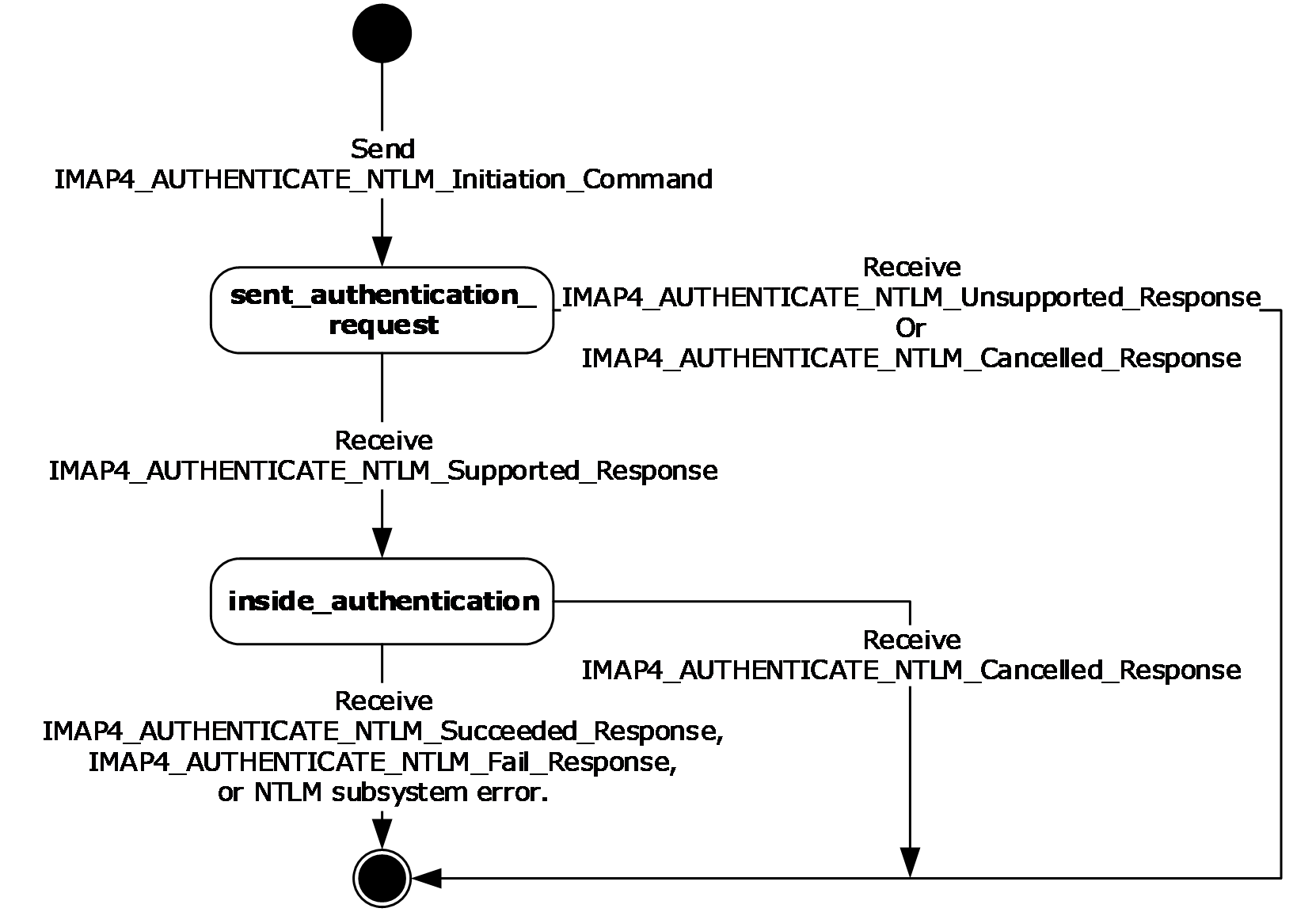 Figure 1: Client IMAP4 NTLM state modelThe abstract data model for IMAP4 NTLM extension has the following states:Start: State of the client before the IMAP4_AUTHENTICATE_NTLM_Initiation_Command message has been sent.sent_authentication_request: State of the client after the IMAP4_AUTHENTICATE_NTLM_Initiation_Command message has been sent.inside_authentication: State that is entered by a client after it has received an IMAP4_AUTHENTICATE_NTLM_Supported_Response message. In this state, the client initializes the NTLM subsystem and performs the following steps:Encapsulates the NTLM message, returned by the NTLM subsystem, into an IMAP4_AUTHENTICATE_NTLM_Blob_Command message and sends the message to the server. Waits for a response from the server.De-encapsulates the received IMAP4_AUTHENTICATE_NTLM_Blob_Response message data (if any) from the server and converts it to NTLM message data.Passes the NTLM message data to the NTLM subsystem.Encapsulates the NTLM authenticate message, returned by the NTLM subsystem, into an IMAP4_AUTHENTICATE_NTLM_Blob_Command message.Sends the IMAP4_AUTHENTICATE_NTLM_Blob_Command message to the server.The inside_authentication state terminates when:An IMAP4_AUTHENTICATE_NTLM_Succeeded_Response, IMAP4_AUTHENTICATE_NTLM_Fail_Response, or IMAP4_AUTHENTICATE_NTLM_Cancelled_Response message is received.Any failure is reported by the NTLM subsystem.completed_authentication: State of the client on exiting the inside_authentication or the sent_authentication_request state. The rules for exiting the inside_authentication state are defined in section 3.1.5.1.4 and section 3.1.5.1.5. The behavior of IMAP4 in this state is outside the scope of this specification.NTLM Subsystem InteractionDuring the inside_authentication phase, the IMAP4 client invokes the NTLM subsystem and uses connection-oriented NTLM, as specified in [MS-NLMP]. All NTLM messages are encapsulated as specified in section 2.2.1. The data model, internal states, and sequencing of NTLM messages are specified in greater detail in [MS-NLMP].The client initiates the authentication by invoking NTLM, after which NTLM will return the NTLM NEGOTIATE_MESSAGE message to be sent to the server.Subsequently, the exchange of NTLM messages goes on as defined by NTLM, with the client encapsulating the NTLM messages before sending them to the server, and de-encapsulating IMAP4 messages to obtain the NTLM message before giving it to NTLM.NTLM completes authentication, either successfully or unsuccessfully, as follows:The server sends the IMAP4_AUTHENTICATE_NTLM_Succeeded_Response to the client. On receiving this message, the client transitions to the completed_authentication state and MUST treat the authentication attempt as successful.The server sends the IMAP4_AUTHENTICATE_NTLM_Fail_Response message to the client. On receiving this message, the client transitions to the completed_authentication state and MUST treat the authentication attempt as failed.Failures reported from the NTLM subsystem (which can occur for any reason, including incorrect data being passed in or implementation-specific errors) can be reported to the client by the NTLM subsystem. If the NTLM subsystem returns any failure status, the failure status MUST trigger the client to transition to the completed_authentication state.TimersNone.InitializationBefore attempting NTLM authentication via the IMAP4 NTLM extension, the client SHOULD send a CAPABILITY command, as specified in [RFC3501] section 6.1.1. If the server response does not contain a capability name that equals "AUTH=NTLM", the client SHOULD NOT attempt to use NTLM authentication.Higher-Layer Triggered EventsWhen the client initiates NTLM authentication, it sends an IMAP4_AUTHENTICATE_NTLM_Intiation_Command message to the server, as specified in section 2.2.1.When the client cancels authentication, it sends an IMAP4_AUTHENTICATE_NTLM_Cancellation_Command message to the server, as specified in section 2.2.1.When the client accesses a delegator's mailbox, it sends an IMAP4_DELEGATE_LOGIN_Command to the server, as specified in section 2.2.2.Message Processing Events and Sequencing RulesMessage processing events and sequencing rules are divided into the following three categories:Receiving IMAP4 NTLM extension messages (section 3.1.5.1)Receiving IMAP4 delegate access extension messages (section 3.1.5.2)Receiving IMAP UIDPLUS extension messages (section 3.1.5.3)Receiving an IMAP4 NTLM Extension MessageThe IMAP4 NTLM extension is driven by a series of message exchanges between an IMAP4 server and an IMAP4 client. The rules governing the sequencing of commands and the internal states of the client and server are defined by a combination of the rules defined in [RFC1731] and [MS-NLMP]. Section 3.1.1.1 and section 3.1.1.2 define how those rules govern IMAP4 authentication.If the client receives a message that is not expected for its current state, the client MUST cancel the authentication process and transition to completed_authentication state.Receiving an IMAP4_AUTHENTICATE_NTLM_Supported_Response MessageThe expected state is sent_authentication_request.On receiving an IMAP4_AUTHENTICATE_NTLM_Supported_Response message, a client MUST generate the first NTLM message by calling the NTLM subsystem. The NTLM subsystem then generates a NEGOTIATE_MESSAGE NTLM message, as specified in [MS-NLMP]. The client encodes the NTLM message with base64 encoding, encapsulates it in an IMAP4_AUTHENTICATE_NTLM_Blob_Command message, and sends it to the server.The client changes state to inside_authentication.Receiving an IMAP4_AUTHENTICATE_NTLM_Unsupported_Response MessageThe expected state is sent_authentication_request.On receiving an IMAP4_AUTHENTICATE_NTLM_Unsupported_Response message, a client MUST abort the NTLM authentication attempt and change state to complete_authentication.Receiving an IMAP4_AUTHENTICATE_NTLM_Blob_Response MessageThe expected state is inside_authentication.On receiving an IMAP4_AUTHENTICATE_NTLM_Blob_Response message, a client MUST de-encapsulate it to obtain the embedded base64-encoded NTLM message, decode it, and pass it to the NTLM subsystem for processing. If the NTLM subsystem is successful in handling the message, it returns an NTLM AUTHENTICATE_MESSAGE message. The client then encodes the NTLM message with base64 encoding, encapsulates it in an IMAP4_AUTHENTICATE_NTLM_Blob_Command message, and sends it to the server. The internal state of the client does not change.If the NTLM subsystem encounters an error when the CHALLENGE_MESSAGE NTLM message from the IMAP4_AUTHENTICATE_NTLM_Blob_Response message is handled, the client MUST treat the authentication attempt as a failed attempt and transition to completed_authentication state.Error from NTLMIf the NTLM subsystem reports an error, the client MUST change its internal state to completed_authentication and consider the authentication to have failed. The client can then take any action it considers appropriate; these extensions do not mandate any specific course of action.Typical actions are to try other IMAP4 commands that are not related to authentication or to disconnect the connection.NTLM Reports Success and Returns an NTLM MessageIf NTLM reports success, the NTLM message it returns MUST be encapsulated in an IMAP4_AUTHENTICATE_NTLM_Blob_Command message and sent to the server. No change occurs in the state of the client.Receiving an IMAP4_AUTHENTICATE_NTLM_Succeeded_Response MessageThe expected state is inside_authentication.If the client receives an IMAP4_AUTHENTICATE_NTLM_Succeeded_Response message, the client MUST change its internal state to completed_authentication and consider the authentication to have succeeded. The client can then take any action it considers appropriate. These extensions do not mandate any specific course of action.Receiving an IMAP4_AUTHENTICATE_NTLM_Fail_Response MessageThe expected state is inside_authentication.If the client receives an IMAP4_AUTHENTICATE_NTLM_Fail_Response message, the client MUST change its internal state to completed_authentication and consider the authentication to have failed. The client can then take any action it considers appropriate. These extensions do not mandate any specific course of action.Receiving an IMAP4_AUTHENTICATE_NTLM_Cancelled_Response MessageThe expected state is sent_authentication_request or inside_authentication.If the client receives an IMAP4_AUTHENTICATE_NTLM_Cancelled_Response message, the client MUST change its internal state to completed_authentication and consider the authentication to have failed. The client can then take any action it considers appropriate. These extensions do not mandate any specific course of action.Receiving IMAP4 Delegate Access Extension MessagesThe client SHOULD handle server responses to the LOGIN command as specified in [RFC3501].Receiving IMAP UIDPLUS Extension MessagesThe client SHOULD handle server responses to the UID EXPUNGE command as specified in [RFC4315].Timer EventsNone.Other Local EventsNone.Server DetailsAbstract Data ModelThis section describes a conceptual model of possible data organization that an implementation maintains to participate in this protocol. The described organization is provided to facilitate the explanation of how the protocol behaves. This document does not mandate that implementations adhere to this model as long as their external behavior is consistent with that described in this document.IMAP4 NTLM Extension State ModelThe following figure shows the server IMAP4 NTLM extension state model.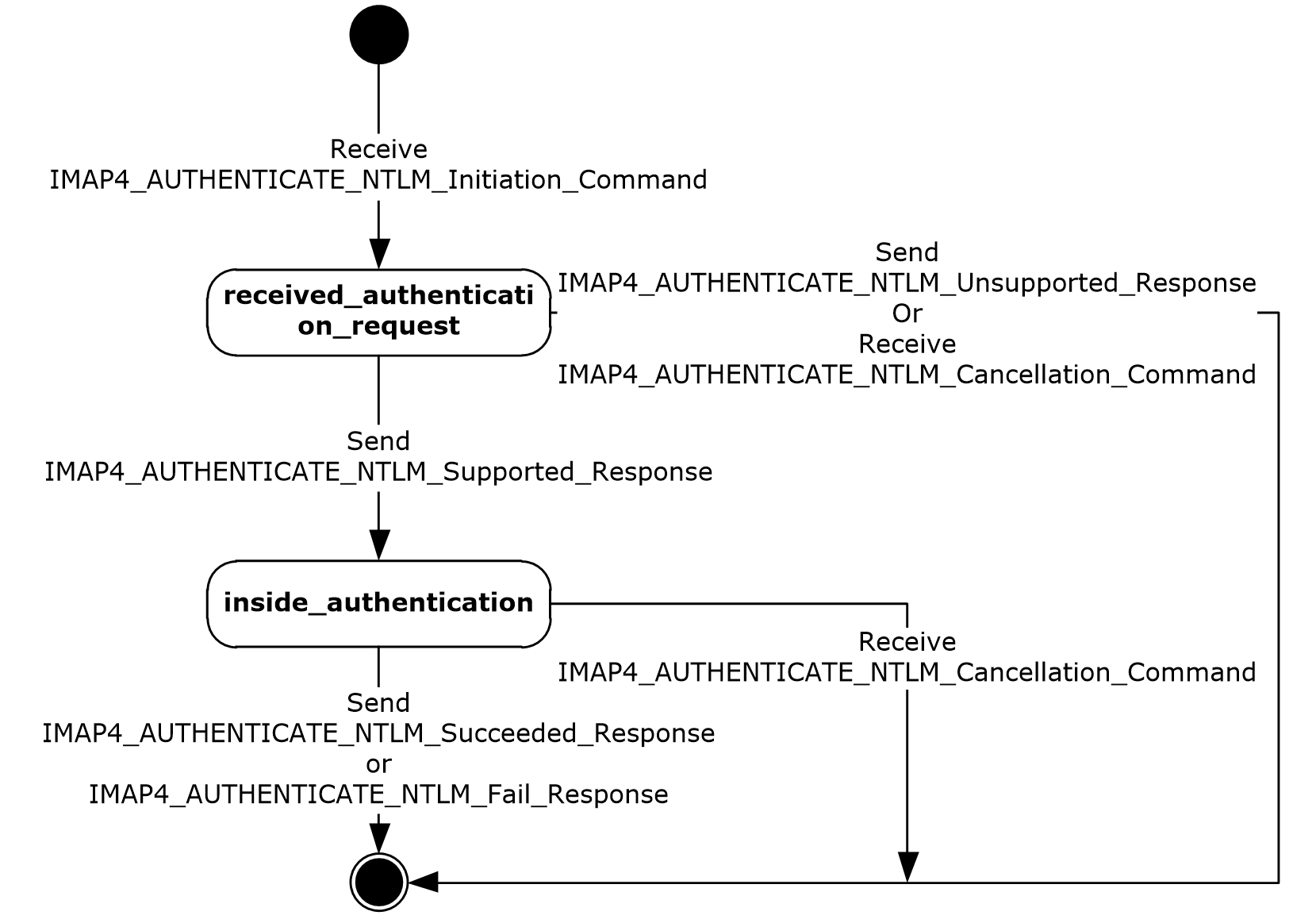 Figure 2: Server IMAP4 NTLM state modelThe abstract data model for the IMAP4 NTLM extension has the following states:Start: State of the server before the IMAP4_AUTHENTICATE_NTLM_Initiation_Command message has been received.received_authentication_request: State of the server after the IMAP4_AUTHENTICATE_NTLM_Initiation_Command message has been received.inside_authentication: State entered by a server after it has sent an IMAP4_AUTHENTICATE_NTLM_Supported_Response message. In this state, the server initializes the NTLM subsystem and performs the following steps:Waits for a message from the client.De-encapsulates the received IMAP4_AUTHENTICATE_NTLM_Blob_Command message from the client and obtains the embedded NTLM message data.Passes the NTLM message data to the NTLM subsystem.Encapsulates the NTLM message returned by the NTLM subsystem into an IMAP4_AUTHENTICATE_NTLM_Blob_Response message.Sends the IMAP4_AUTHENTICATE_NTLM_Blob_Response message to the client.This state terminates when one of the following occurs:The NTLM subsystem reports completion with either a success or failed authentication status, upon which the server sends the client an IMAP4_AUTHENTICATE_NTLM_Succeeded_Response message or an IMAP4_AUTHENTICATE_NTLM_Fail_Response message, as specified in [RFC1731].The server receives an IMAP4_AUTHENTICATE_NTLM_Cancellation_Command message.Any failure is reported by the NTLM subsystem, upon which the server sends the client an IMAP4_AUTHENTICATE_NTLM_Fail_Response message.completed_authentication: State of the server on exiting the inside_authentication or the received_authentication_request state. The rules for exiting the inside_authentication state are defined in section 3.2.5.1.2.2, section 3.2.5.1.2.3, section 3.2.5.1.2.4, and section 3.2.5.1.3. The behavior of IMAP4 in this state is outside the scope of this protocol.NTLM Subsystem InteractionDuring the inside_authentication state, the server invokes the NTLM subsystem and uses connection-oriented NTLM, as specified in [MS-NLMP].The following is a description of how the IMAP4 NTLM extension uses NTLM. For more details, see [MS-NLMP].The server, on receiving the NTLM NEGOTIATE_MESSAGE message, passes it to the NTLM subsystem and is returned the NTLM CHALLENGE_MESSAGE message, if the NTLM NEGOTIATE_MESSAGE message was valid.Subsequently, the exchange of NTLM messages goes on as defined by NTLM, with the server encapsulating the NTLM messages that are returned by NTLM before sending them to the client.When NTLM completes authentication, either successfully or unsuccessfully, the NTLM subsystem notifies the server.On successful completion, the server MUST exit the inside_authentication state and enter the completed_authentication state and send the IMAP4_AUTHENTICATE_NTLM_Succeeded_Response message to the client. If a failure occurs due to an incorrect password error, as specified in [MS-NLMP], the server MUST enter the completed_authentication state and send the client an IMAP4_AUTHENTICATE_NTLM_Fail_Response message.If a failure occurs on the server due to any reason other than the incorrect password error, the server enters the completed_authentication state and sends the client an IMAP4_AUTHENTICATE_NTLM_Fail_Response message.TimersNone.InitializationNone.Higher-Layer Triggered EventsNone.Message Processing Events and Sequencing RulesMessage processing events and sequencing rules are divided into the following three categories:Receiving IMAP4 NTLM extension messages (section 3.2.5.1)Receiving IMAP4 delegate access extension messages (section 3.2.5.2)Receiving IMAP UIDPLUS extension messages (section 3.2.5.3)Receiving an IMAP4 NTLM Extension MessageServers SHOULD<1> support the IMAP4 NTLM extension. The IMAP4 NTLM extension is driven by a series of message exchanges between a server and a client. The rules governing the sequencing of commands and the internal states of the client and server are defined by a combination of the rules specified in [RFC1731] and [MS-NLMP]. Section 3.2.1.1 and section 3.2.1.2 define how those rules govern IMAP4 authentication.If the server receives a message that is not expected for its current state, the server MUST cancel the authentication process and transition to completed_authentication state.Receiving an IMAP4_AUTHENTICATE_NTLM_Initiation_Command MessageThe expected state is start.On receiving the IMAP4_AUTHENTICATE_NTLM_Initiation_Command message, the server changes its state to the received_authentication_request state. If the server supports the IMAP4 NTLM extension, it MUST reply with the IMAP4_AUTHENTICATE_NTLM_Supported_Response message and change its state to the inside_authentication state.If the server does not support the IMAP4 NTLM extension, it MUST respond with the IMAP4_AUTHENTICATE_NTLM_Unsupported_Response message, and change its state to completed_authentication.Receiving an IMAP4_AUTHENTICATE_NTLM_Blob_Command MessageThe expected state is inside_authentication.On receiving the IMAP4_AUTHENTICATE_NTLM_Blob_Command message, the server de-encapsulates the message to obtain the embedded NTLM message and passes it to the NTLM subsystem. The server then takes action based on the response from the NTLM subsystem, as specified in the following table. NTLM Returns Success, Returning an NTLM MessageIf the server passes an NEGOTIATE_MESSAGE NTLM message to the NTLM subsystem, the NTLM subsystem returns an NTLM CHALLENGE_MESSAGE message. The server encapsulates the CHALLENGE_MESSAGE message in an IMAP4_AUTHENTICATE_NTLM_Blob_Response message and sends it to the client. The server does not change its internal state. NTLM Returns Success, Indicating Authentication Completed SuccessfullyIf the server passes an AUTHENTICATE_MESSAGE NTLM message with the correct user name and password to the NTLM subsystem, the NTLM subsystem returns success. The server MUST return the IMAP4_AUTHENTICATE_NTLM_Succeeded_Response message and change its internal state to completed_authentication.NTLM Returns a Failure Status, Indicating User Name or Password Was IncorrectIf the server passes an AUTHENTICATE_MESSAGE NTLM message and the NTLM subsystem returns status that indicates that the user name or password was incorrect, the server MUST return the IMAP4_AUTHENTICATE_NTLM_Fail_Response message and change its internal state to completed_authentication.NTLM Returns a Failure Status, Indicating Any Other ErrorIf the server passes an AUTHENTICATE_MESSAGE NTLM message and the NTLM subsystem returns failure status that indicates an error other than the user name or password being incorrect, the server MUST return the IMAP4_AUTHENTICATE_NTLM_Fail_Response message and change its internal state to completed_authentication.Receiving an IMAP4_AUTHENTICATE_NTLM_Cancellation_Command MessageThe expected states are received_authentication_request or inside_authentication.On receiving the IMAP4_AUTHENTICATE_NTLM_Cancellation_Command message, the server MUST change to completed_authentication state and send an IMAP4_AUTHENTICATE_NTLM_Cancelled_Response message to the client.Receiving an IMAP4 Delegate Access Extension MessageServers SHOULD<2> support the IMAP4 delegate access extension. When the server receives the IMAP4_DELEGATE_LOGIN_Command message, it SHOULD take the following actions:Authenticate the delegate using the delegate's alias or UPN and password.Verify that the delegate has access to the delegator's mailbox.If the authentication succeeds and the delegate has access to the delegator's mailbox, the server returns an OK response, as specified in [RFC3501] section 6.2.3. If the authentication does not succeed or the delegate does not have access to the delegator's mailbox, the server returns a NO response.Receiving an IMAP UIDPLUS Extension MessageThe server SHOULD<3> support the IMAP UIDPLUS extension. Message processing and sequencing rules are specified in [RFC4315]. The server SHOULD implement the response codes specified in [RFC4315] section 3 except for the UIDNOTSTICKY response code.Timer EventsNone.Other Local EventsNone.Protocol ExamplesIMAP4 NTLM ExtensionThe following sections describe operations used in a common scenario to illustrate the function of the IMAP4 NTLM extension.Client Successfully Authenticating to a ServerThe following example illustrates an IMAP4 NTLM extension scenario in which a client successfully authenticates to a server by using NTLM.The client sends an IMAP4_AUTHENTICATE_NTLM_Initiation_Command message to the server. 1 AUTHENTICATE NTLMThe server sends the IMAP4_AUTHENTICATE_NTLM_Supported_Response message, indicating that it can perform NTLM authentication.+The client sends an IMAP4_AUTHENTICATE_NTLM_Blob_Command message that contains an NEGOTIATE_MESSAGE NTLM message that is encoded with base64 encoding.IMAP4_AUTHENTICATE_NTLM_Blob_Command:TlRMTVNTUAABAAAAB4IIogAAAAAAAAAAAAAAAAAAAAAFASgKAAAADw==NEGOTIATE_MESSAGE:00000000:4e 54 4c 4d 53 53 50 00 01 00 00 00 07 82 08 a2     NTLMSSP......‚.¢00000010:00 00 00 00 00 00 00 00 00 00 00 00 00 00 00 00     ................00000020:05 01 28 0a 00 00 00 0f ..(.....The server sends an IMAP4_AUTHENTICATE_NTLM_Blob_Response message that contains an CHALLENGE_MESSAGE NTLM message that is encoded with base64 encoding.IMAP4_AUTHENTICATE_NTLM_Blob_Response:+ TlRMTVNTUAACAAAAFAAUADgAAAAFgoqinziKqGYjdlEAAAAAAAAAAGQAZABMAAAABQLODgAAAA9UAEUAUwBUAFMARQBSAFYARQBSAAIAFABUAEUAUwBUAFMARQBSAFYARQBSAAEAFABUAEUAUwBUAFMARQBSAFYARQBSAAQAFABUAGUAcwB0AFMAZQByAHYAZQByAAMAFABUAGUAcwB0AFMAZQByAHYAZQByAAAAAAA=CHALLENGE_MESSAGE:00000000:4e 54 4c 4d 53 53 50 00 02 00 00 00 14 00 14 00     NTLMSSP.........00000010:38 00 00 00 05 82 8a a2 9f 38 8a a8 66 23 76 51     8....‚Š¢Ÿ8Š¨f#vQ00000020:00 00 00 00 00 00 00 00 64 00 64 00 4c 00 00 00     ........d.d.L...00000030:05 02 ce 0e 00 00 00 0f 54 00 45 00 53 00 54 00     ..Î.....T.E.S.T.00000040:53 00 45 00 52 00 56 00 45 00 52 00 02 00 14 00     S.E.R.V.E.R.....00000050:54 00 45 00 53 00 54 00 53 00 45 00 52 00 56 00     T.E.S.T.S.E.R.V.00000060:45 00 52 00 01 00 14 00 54 00 45 00 53 00 54 00     E.R.....T.E.S.T.00000070:53 00 45 00 52 00 56 00 45 00 52 00 04 00 14 00     S.E.R.V.E.R.....00000080:54 00 65 00 73 00 74 00 53 00 65 00 72 00 76 00     T.e.s.t.S.e.r.v.00000090:65 00 72 00 03 00 14 00 54 00 65 00 73 00 74 00     e.r.....T.e.s.t.000000a0:53 00 65 00 72 00 76 00 65 00 72 00 00 00 00 00     S.e.r.v.e.r....The client sends an IMAP4_AUTHENTICATE_NTLM_Blob_Command message that contains an AUTHENTICATE_MESSAGE NTLM message that is encoded with base64 encoding.IMAP4_AUTHENTICATE_NTLM_Blob_Command:TlRMTVNTUAADAAAAGAAYAGIAAAAYABgAegAAAAAAAABIAAAACAAIAEgAAAASABIAUAAAAAAAAACSAAAABYKIogUBKAoAAAAPdQBzAGUAcgBOAEYALQBDAEwASQBFAE4AVABKMiQ4djhcSgAAAAAAAAAAAAAAAAAAAAC7zUSgB0Auy98bRi6h3mwHMJfbKNtxmmo=AUTHENTICATE_MESSAGE:00000000:4e 54 4c 4d 53 53 50 00 03 00 00 00 18 00 18 00     NTLMSSP.........00000010:62 00 00 00 18 00 18 00 7a 00 00 00 00 00 00 00     b.......z.......00000020:48 00 00 00 08 00 08 00 48 00 00 00 12 00 12 00     H.......H.......00000030:50 00 00 00 00 00 00 00 92 00 00 00 05 82 88 a2     P.......'....‚ˆ¢00000040:05 01 28 0a 00 00 00 0f 75 00 73 00 65 00 72 00     ..(.....u.s.e.r.00000050:4e 00 46 00 2d 00 43 00 4c 00 49 00 45 00 4e 00     N.F.-.C.L.I.E.N.00000060:54 00 4a 32 24 38 76 38 5c 4a 00 00 00 00 00 00     T.J2$8v8\J......00000070:00 00 00 00 00 00 00 00 00 00 bb cd 44 a0 07 40     ..........»ÍD .@00000080:2e cb df 1b 46 2e a1 de 6c 07 30 97 db 28 db 71     .Ëß.F.¡Þl.0—Û(Ûq00000090:9a 6a                                               šjThe server sends an IMAP4_AUTHENTICATE_NTLM_Succeeded_Response message.1 OK AUTHENTICATE completed.Client Unsuccessfully Authenticating to a ServerThe following example illustrates an IMAP4 NTLM extension scenario in which an client tries NTLM authentication to a server and the authentication fails.The client sends an IMAP4_AUTHENTICATE_NTLM_Initiation_Command message to the server. 1 AUTHENTICATE NTLMThe server sends the IMAP4_AUTHENTICATE_NTLM_Supported_Response message, indicating that it can perform NTLM authentication.+The client sends an IMAP4_AUTHENTICATE_NTLM_Blob_Command message that contains an NEGOTIATE_MESSAGE NTLM message that is encoded with base64 encoding.IMAP4_AUTHENTICATE_NTLM_Blob_Command:TlRMTVNTUAABAAAAB4IIogAAAAAAAAAAAAAAAAAAAAAFASgKAAAADw==NEGOTIATE_MESSAGE:00000000:4e 54 4c 4d 53 53 50 00 01 00 00 00 07 82 08 a2     NTLMSSP......‚.¢00000010:00 00 00 00 00 00 00 00 00 00 00 00 00 00 00 00     ................00000020:05 01 28 0a 00 00 00 0f                             ..(.....The server sends an IMAP4_AUTHENTICATE_NTLM_Blob_Response message that contains an CHALLENGE_MESSAGE NTLM message that is encoded with base64 encoding.IMAP4_AUTHENTICATE_NTLM_Blob_Response:+ TlRMTVNTUAACAAAAFAAUADgAAAAFgoqieUWd5ES4Bi0AAAAAAAAAAGQAZABMAAAABQLODgAAAA9UAEUAUwBUAFMARQBSAFYARQBSAAIAFABUAEUAUwBUAFMARQBSAFYARQBSAAEAFABUAEUAUwBUAFMARQBSAFYARQBSAAQAFABUAGUAcwB0AFMAZQByAHYAZQByAAMAFABUAGUAcwB0AFMAZQByAHYAZQByAAAAAAA=CHALLENGE_MESSAGE:00000000:4e 54 4c 4d 53 53 50 00 02 00 00 00 14 00 14 00     NTLMSSP.........00000010:38 00 00 00 05 82 8a a2 79 45 9d e4 44 b8 06 2d     8....‚Š¢yE•äD¸.-00000020:00 00 00 00 00 00 00 00 64 00 64 00 4c 00 00 00     ........d.d.L...00000030:05 02 ce 0e 00 00 00 0f 54 00 45 00 53 00 54 00     ..Î.....T.E.S.T.00000040:53 00 45 00 52 00 56 00 45 00 52 00 02 00 14 00     S.E.R.V.E.R.....00000050:54 00 45 00 53 00 54 00 53 00 45 00 52 00 56 00     T.E.S.T.S.E.R.V.00000060:45 00 52 00 01 00 14 00 54 00 45 00 53 00 54 00     E.R.....T.E.S.T.00000070:53 00 45 00 52 00 56 00 45 00 52 00 04 00 14 00     S.E.R.V.E.R.....00000080:54 00 65 00 73 00 74 00 53 00 65 00 72 00 76 00     T.e.s.t.S.e.r.v.00000090:65 00 72 00 03 00 14 00 54 00 65 00 73 00 74 00     e.r.....T.e.s.t.000000a0:53 00 65 00 72 00 76 00 65 00 72 00 00 00 00 00     S.e.r.v.e.r.....The client sends an IMAP4_AUTHENTICATE_NTLM_Blob_Command message that contains an AUTHENTICATE_MESSAGE NTLM message that is encoded with base64 encoding.IMAP4_AUTHENTICATE_NTLM_Blob_Command:TlRMTVNTUAADAAAAGAAYAGIAAAAYABgAegAAAAAAAABIAAAACAAIAEgAAAASABIAUAAAAAAAAACSAAAABYKIogUBKAoAAAAPdQBzAGUAcgBOAEYALQBDAEwASQBFAE4AVAAOarJ6lZ5ZNwAAAAAAAAAAAAAAAAAAAACD9mD8jmWs4FkZe59/nNb1cF2HkL0CGZw=AUTHENTICATE_MESSAGE:00000000:4e 54 4c 4d 53 53 50 00 03 00 00 00 18 00 18 00     NTLMSSP.........00000010:62 00 00 00 18 00 18 00 7a 00 00 00 00 00 00 00     b.......z.......00000020:48 00 00 00 08 00 08 00 48 00 00 00 12 00 12 00     H.......H.......00000030:50 00 00 00 00 00 00 00 92 00 00 00 05 82 88 a2     P.......'....‚ˆ¢00000040:05 01 28 0a 00 00 00 0f 75 00 73 00 65 00 72 00     ..(.....u.s.e.r.00000050:4e 00 46 00 2d 00 43 00 4c 00 49 00 45 00 4e 00     N.F.-.C.L.I.E.N.00000060:54 00 0e 6a b2 7a 95 9e 59 37 00 00 00 00 00 00     T..j²z•ţY7......00000070:00 00 00 00 00 00 00 00 00 00 83 f6 60 fc 8e 65     ..........ƒö`üŢe00000080:ac e0 59 19 7b 9f 7f 9c d6 f5 70 5d 87 90 bd 02     ¬àY.{ŸoeÖõp]‡•½.00000090:19 9c                                               .oeThe server sends an IMAP4_AUTHENTICATE_NTLM_Fail_Response message.1 NO AUTHENTICATE failed.IMAP4 Delegate Access ExtensionIn this scenario, Jason Carlson is using an IMAP4 client to access his email. His coworker, David Jones, has granted Jason delegate access to his mailbox. Jason uses his client to access David's mailbox.0001 LOGIN contoso/jason/david P@ssw0rdThe server responds with a successful LOGIN response as described in [RFC3501].0001 OK LOGIN completed.IMAP UIDPLUS ExtensionFor examples using the IMAP UIDPLUS extension, see [RFC4315].SecuritySecurity Considerations for ImplementersImplementers have to be aware of the security considerations of using NTLM authentication, as described in [MS-NLMP].Index of Security ParametersAppendix A: Product BehaviorThe information in this specification is applicable to the following Microsoft products or supplemental software. References to product versions include updates to those products.Microsoft Exchange Server 2003Microsoft Exchange Server 2007Microsoft Exchange Server 2010Microsoft Exchange Server 2013Microsoft Exchange Server 2016Microsoft Office Outlook 2003Microsoft Office Outlook 2007Microsoft Outlook 2010Microsoft Outlook 2013Microsoft Outlook 2016Microsoft Exchange Server 2019Microsoft Outlook 2019Microsoft Outlook 2021Microsoft Outlook 2024 PreviewExceptions, if any, are noted in this section. If an update version, service pack or Knowledge Base (KB) number appears with a product name, the behavior changed in that update. The new behavior also applies to subsequent updates unless otherwise specified. If a product edition appears with the product version, behavior is different in that product edition.Unless otherwise specified, any statement of optional behavior in this specification that is prescribed using the terms "SHOULD" or "SHOULD NOT" implies product behavior in accordance with the SHOULD or SHOULD NOT prescription. Unless otherwise specified, the term "MAY" implies that the product does not follow the prescription.<1> Section 3.2.5.1:  The initial release version of Exchange 2010 does not support the IMAP4 NTLM extension. Microsoft Exchange Server 2010 Service Pack 1 (SP1) supports the IMAP4 NTLM extension.<2> Section 3.2.5.2: Exchange 2007 and Microsoft Exchange Server 2007 Service Pack 1 (SP1) do not support the IMAP4 delegate access extension. Microsoft Exchange Server 2007 Service Pack 2 (SP2) supports the IMAP4 delegate access extension.<3> Section 3.2.5.3: Exchange 2003, Exchange 2007, and Exchange 2010 do not support the IMAP UIDPLUS extension. Exchange 2010 SP1 supports the IMAP UIDPLUS extension.Change TrackingThis section identifies changes that were made to this document since the last release. Changes are classified as Major, Minor, or None. The revision class Major means that the technical content in the document was significantly revised. Major changes affect protocol interoperability or implementation. Examples of major changes are:A document revision that incorporates changes to interoperability requirements.A document revision that captures changes to protocol functionality.The revision class Minor means that the meaning of the technical content was clarified. Minor changes do not affect protocol interoperability or implementation. Examples of minor changes are updates to clarify ambiguity at the sentence, paragraph, or table level.The revision class None means that no new technical changes were introduced. Minor editorial and formatting changes may have been made, but the relevant technical content is identical to the last released version.The changes made to this document are listed in the following table. For more information, please contact dochelp@microsoft.com.IndexAAbstract data model   client 12   server 16Applicability 8CCapability negotiation 8Change tracking 28Client   abstract data model 12   higher-layer triggered events 14   initialization 14   message processing 14   other local events 16   sequencing rules 14   timer events 16   timers 13Client - abstract data model   IMAP4 NTLM extension state model 12   NTLM subsystem interaction 13Client - message processing   receiving IMAP UIDPLUS extension messages 16   receiving IMAP4 delegate access extension messages 16   receiving IMAP4 NTLM extension messages 14Client - sequencing rules   receiving IMAP UIDPLUS extension messages 16   receiving IMAP4 delegate access extension messages 16   receiving IMAP4 NTLM extension messages 14DData model - abstract   client 12   server 16EExamples   IMAP UIDPLUS extension 25   IMAP4 delegate access extension 25   IMAP4 NTLM extension overview 22FFields - vendor-extensible 9GGlossary 6HHigher-layer triggered events   client 14   server 18IIMAP UIDPLUS extension example 25IMAP UIDPLUS Extension Messages message 11IMAP4 delegate access extension example 25IMAP4 Delegate Access Extension Messages message 10IMAP4 NTLM extension example   client successfully authenticating to a server 22   client unsuccessfully authenticating to a server 23   overview 22IMAP4 NTLM Extension Messages message 10IMAP4 NTLM extension state model   client 12   server 16Implementer - security considerations 26Index of security parameters 26Informative references 7Initialization   client 14   server 18Introduction 6MMessage processing   client 14   server 18Message processing - client   receiving IMAP4 delegate access extension messages 16   receiving IMAP4 NTLM extension messages 14   receiving IMAP4 UIDPLUS extension messages 16Message processing - server   receiving IMAP UIDPLUS extension messages 20   receiving IMAP4 delegate access extension messages 20   receiving IMAP4 NTLM extension messages 19Messages   IMAP UIDPLUS Extension Messages 11   IMAP4 Delegate Access Extension Messages 10   IMAP4 NTLM Extension Messages 10   transport 10NNormative references 7NTLM subsystem interaction   client 13   server 18OOther local events   client 16   server 21Overview (synopsis) 7PParameters - security index 26Preconditions 8Prerequisites 8Product behavior 27RReferences 7   informative 7   normative 7Relationship to other protocols 8SSecurity   implementer considerations 26   parameter index 26Sequencing rules   client 14   server 18Sequencing rules - client   receiving IMAP UIDPLUS extension messages 16   receiving IMAP4 delegate access extension messages 16   receiving IMAP4 NTLM extension messages 14Sequencing rules - server   receiving IMAP UIDPLUS extension messages 20   receiving IMAP4 delegate access extension messages 20   receiving IMAP4 NTLM extension messages 19Server   abstract data model 16   higher-layer triggered events 18   initialization 18   message processing 18   other local events 21   sequencing rules 18   timer events 20   timers 18Server - abstract data model   IMAP4 NTLM extension state model 16   NTLM subsystem interaction 18Server - message processing   receiving IMAP UIDPLUST extension messages 20   receiving IMAP4 delegate access extension messages 20   receiving IMAP4 NTLM extension messages 19Server - sequencing rules   receiving IMAP UIDPLUS extension messages 20   receiving IMAP4 delegate access extension messages 20   receiving IMAP4 NTLM extension messages 19Standards assignments 9TTimer events   client 16   server 20Timers   client 13   server 18Tracking changes 28Transport 10Triggered events - higher-layer   client 14   server 18VVendor-extensible fields 9Versioning 8DateRevision HistoryRevision ClassComments4/4/20080.1NewInitial Availability.6/27/20081.0MajorInitial Release.8/6/20081.01MinorRevised and edited technical content.9/3/20081.02MinorUpdated references.12/3/20081.03MinorMinor editorial fixes.3/4/20091.04MinorRevised and edited technical content.4/10/20092.0MajorUpdated technical content and applicable product releases.7/15/20093.0MajorRevised and edited for technical content.11/4/20093.1.0MinorUpdated the technical content.2/10/20103.2.0MinorUpdated the technical content.5/5/20103.2.1EditorialRevised and edited the technical content.8/4/20104.0MajorSignificantly changed the technical content.11/3/20104.1MinorClarified the meaning of the technical content.3/18/20115.0MajorSignificantly changed the technical content.8/5/20115.1MinorClarified the meaning of the technical content.10/7/20115.1NoneNo changes to the meaning, language, or formatting of the technical content.1/20/20126.0MajorSignificantly changed the technical content.4/27/20126.1MinorClarified the meaning of the technical content.7/16/20126.1NoneNo changes to the meaning, language, or formatting of the technical content.10/8/20126.2MinorClarified the meaning of the technical content.2/11/20136.2NoneNo changes to the meaning, language, or formatting of the technical content.7/26/20137.0MajorSignificantly changed the technical content.11/18/20137.0NoneNo changes to the meaning, language, or formatting of the technical content.2/10/20147.0NoneNo changes to the meaning, language, or formatting of the technical content.4/30/20147.0NoneNo changes to the meaning, language, or formatting of the technical content.7/31/20147.0NoneNo changes to the meaning, language, or formatting of the technical content.10/30/20147.0NoneNo changes to the meaning, language, or formatting of the technical content.3/16/20158.0MajorSignificantly changed the technical content.5/26/20158.0NoneNo changes to the meaning, language, or formatting of the technical content.9/14/20158.0NoneNo changes to the meaning, language, or formatting of the technical content.6/13/20168.0NoneNo changes to the meaning, language, or formatting of the technical content.9/14/20168.0NoneNo changes to the meaning, language, or formatting of the technical content.7/24/20189.0MajorSignificantly changed the technical content.10/1/201810.0MajorSignificantly changed the technical content.4/22/202111.0MajorSignificantly changed the technical content.8/17/202112.0MajorSignificantly changed the technical content.2/15/202212.0NoneNo changes to the meaning, language, or formatting of the technical content.4/16/202413.0MajorSignificantly changed the technical content.ParameterValueReferenceIANA assigned port for IMAP143http://www.iana.org/assignments/port-numbersIANA assigned port for IMAP4 over TLS/SSL993http://www.iana.org/assignments/port-numbersNTLM subsystem responseServer actionSuccess, returning an NTLM messageAs specified in section 3.2.5.1.2.1Success, indicating authentication completeAs specified in section 3.2.5.1.2.2Failure, indicating user name or password incorrectAs specified in section 3.2.5.1.2.3Failure for any reason other than incorrect user name or passwordAs specified in section 3.2.5.1.2.4Security parameterSectionNTLM Section 3.1.5.1 and section 3.2.5.1SectionDescriptionRevision class6 Appendix A: Product BehaviorUpdated list of supported products.Major